О проведении месячника по санитарно-экологической уборке и благоустройству населенных пунктов Алатырского муниципального округа В соответствии с Законом Чувашской Республики от 10.01 2002 года № 7-ФЗ «Об охране окружающей среды», в целях улучшения санитарного состояния и благоустройства населенных пунктов округа, администрация Алатырского муниципального округап о с т а н о в л я е т: 1. Объявить с 15 апреля по 31 мая 2023 года месячник по санитарно-экологической уборке и благоустройству населенных пунктов Алатырского муниципального округа. 2. Утвердить план мероприятий по проведению месячника по санитарно-экологической уборке и благоустройству населенных пунктов Алатырского муниципального округа (приложение № 1). 3. Начальникам территориальных отделов Алатырского муниципального округа обеспечить выполнения плана мероприятий до 31 мая 2023 года. 4. Установить проведение санитарных дней в населенных пунктах Алатырского муниципального округа: еженедельно по пятницам. 5. Утвердить рабочую группу по проведению месячника по санитарно-экологической уборке и благоустройству населенных пунктов Алатырского муниципального округа в следующем составе:Председатель рабочей группы:Сазанов А.В. - первый заместитель главы администрации  - начальник Управления по благоустройству и развитию территорий; Заместитель председателя  рабочей группы:Фролов С.В. – начальник отдела строительства, архитектуры, дорожного и жилищно-коммунального хозяйства Управления по благоустройству и развитию территорий; Секретарь рабочей группы:Орлова Е.Н. - главный специалист - эксперт отдела строительства, архитектуры, дорожного и жилищно-коммунального хозяйства Управления по благоустройству и развитию территорий; Члены рабочей группы:Катаев А.С. – начальник отдела образования;Никитина А.Ю. - начальник отдела культуры, по делам национальностей, спорта и информационного обеспечения;Казаков С.Л. – заведующий сектором правового обеспечения отдела юридической службы;Катина Е.В.  - главный  специалист - эксперт отдела  сельского хозяйства и  экологии.6. Рабочей группе организовать проведение смотра - конкурса на звание «Лучший населенный пункт Алатырского муниципального округа». 7. Утвердить Условия смотра-конкурса «Лучший населенный пункт Алатырского муниципального округа» (приложение № 2).8. Финансовому отделу администрации Алатырского муниципального округа  предусмотреть денежные средства победителям по итогам смотра-конкурса «Лучший населенный пункт Алатырского муниципального округа» в соответствии с постановлением  администрации Алатырского муниципального округа.9. Председателю рабочей группы доложить об итогах месячника главе  Алатырского муниципального округа 1 июня 2023 года.10. Контроль за исполнением постановления возложить на первого заместителя главы администрации Алатырского муниципального округа - начальника Управления по благоустройству и развитию территорий.11. Признать утратившим силу постановление администрации Алатырского района от 01.04.2022 года № 121 «О проведении месячника по санитарно-экологической уборке и благоустройству населенных пунктов Алатырского района».12. Настоящее постановление вступает в силу со дня его подписания.Глава  Алатырскогомуниципального округа	                                                                                  Н.И. Шпилевая	                                                     Приложение № 1Утвержден постановлением    администрации Алатырского муниципального округаот  03.04.2023 № 379План мероприятий по проведению месячника по санитарно - экологической уборке и благоустройству населенных пунктов Алатырского муниципального округа_________________________________________________Приложение № 2Утверждены постановлением    администрации Алатырского муниципального округаот  03.04.2023 № 379УСЛОВИЯсмотра-конкурса «Лучший населенный пункт Алатырского муниципального округа»________________________________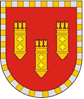 АДМИНИСТРАЦИЯ АЛАТЫРСКОГО МУНИЦИПАЛЬНОГО ОКРУГАЧУВАШСКОЙ РЕСПУБЛИКИПОСТАНОВЛЕНИЕ03.04.2023 №379г. АлатырьУЛАТӐР МУНИЦИПАЛИТЕТ ОКРУГӖН АДМИНИСТРАЦИЙӖЧӐВАШ РЕСПУБЛИКИНЙЫШĂНУ03.04.2023 №379Улатӑр г.№ п/пНаименование мероприятийСроки исполненияОтветственные1Разработать мероприятия по улучшению благоустройства и санитарного состояния населенных пунктов15.04.2023 - 31.05.2023Начальники территориальных отделов (по       согласованию)2Закрепить территории за организациями, предприятиями, учреждениями всех форм собственности15.04.2023 - 31.05.2023Начальники территориальных отделов (по     согласованию)3Провести месячник по санитарно - экологической уборке и благоустройству населенных пунктов15.04.2023 - 31.05.2023Начальники территориальных отделов (по     согласованию). Руководители:  предприятий, организаций, учреждений всех форм собственности (по согласованию); владельцы, собственники, арендаторы, пользователи  земельных участков, зданий, сооружений (по согласованию)4Санитарная уборка и благоустройство прилегающих территорий (в длину -  в пределах границ их территорий, в ширину -  до обочин автодорог, а при их отсутствии на расстоянии 20 п/м);15.04.2023 - 31.05.2023Начальники территориальных отделов (по     согласованию). Руководители:  предприятий, организаций, учреждений всех форм собственности (по согласованию); владельцы, собственники, арендаторы, пользователи  земельных участков, зданий, сооружений (по согласованию)5Ремонт дорог, тротуаров, бордюров, ограждений, пандусов и других сооружений15.04.2023 - 31.05.2023  Начальники территориальных отделов (по     согласованию). Руководители:  предприятий, организаций, учреждений всех форм собственности (по согласованию); владельцы, собственники, арендаторы, пользователи  земельных участков, зданий, сооружений (по согласованию)6Замена пришедших в негодность, ремонт поврежденных элементов конструкций зданий, сооружений, строений, малых архитектурных форм, элементов благоустройства территорий, оборудование детских площадок и мест отдыха15.04.2023 - 31.05.2023   Начальники территориальных отделов (по     согласованию). Руководители:  предприятий, организаций, учреждений всех форм собственности (по согласованию); владельцы, собственники, арендаторы, пользователи  земельных участков, зданий, сооружений (по согласованию)7Восстановление зеленых насаждений, озеленение прилегающих территорий (установка вазонов с цветами, оформление цветочных клумб);15.04.2023 - 31.05.2023Начальники территориальных отделов (по     согласованию).  Руководители:  предприятий, организаций, учреждений всех форм собственности (по согласованию); владельцы, собственники, арендаторы, пользователи  земельных участков, зданий, сооружений (по согласованию)8Содержание в чистоте и исправном состоянии входов, цоколей, витрин, витражей, иллюминаций, вывесок, объектов внешней рекламы и информации, а также киосков, павильонов, урн, скамеек, цветочных ваз, объектов мелкорозничной торговли и прилегающих к ним территорий15.04.2023 - 31.05.2023Начальники территориальных отделов (по     согласованию).  Руководители:  предприятий, организаций, учреждений всех форм собственности (по согласованию); владельцы, собственники, арендаторы, пользователи  земельных участков, зданий, сооружений (по согласованию)9Очистка подъездных путей и территорий, предназначенных для парковки автомобилей15.04.2023 - 31.05.2023Начальники территориальных отделов (по     согласованию).  Главы сельских поселений (по согласованию)   Руководители:  предприятий, организаций, учреждений всех форм собственности (по согласованию); владельцы, собственники, арендаторы, пользователи  земельных участков, зданий, сооружений (по согласованию)10Привлечение жителей, уличные комитеты, старост населенных пунктов, депутатов собраний депутатов сельских поселений, медицинских работников, членов добровольных народных дружин к мероприятиям по улучшению санитарного состояния и благоустройства населенных пунктов района.15.04.2023 - 31.05.2023Начальники территориальных отделов (по     согласованию).  11Выезд комиссии в сельские поселения. Оценка  по критериям утвержденного Условием с использованием пятибальной системы15.04.2023 - 31.05.2023Начальники территориальных отделов (по     согласованию).  Рабочая группа по проведению конкурса12Подведение итогов и награждение победителей конкурса15.04.2023 - 31.05.2023Рабочая группа по проведению конкурса№ п/пНаименование мероприятийОценка от 1 до 5 балловПримечания№ п/пНаименование мероприятийОценка от 1 до 5 балловПримечания1Эстетика дворов и улиц, содержание элементов малых архитектурных форм, детских и торговых площадок, фасадов зданий.2Чистота тротуаров.3Чистота улиц, скверов, площадей.4Проведение грейдирования улиц, дорог.5Наличие деревьев, кустарников, зеленых зон, газонов их состояние.6Количество посаженных зеленых насаждений7Наличие общественных и индивидуальных колодцев, их состояние.8Наличие противопожарных прудов и водоемов, их состояние и состояние подъездных путей к ним.9Наличие ограждений вокруг санитарных зон, у водонапорных башен.10 Состояние канализации жилых домов.11Хранение навоза на территориях животноводческих ферм и личных подсобных хозяйствах граждан в населенных пунктах.